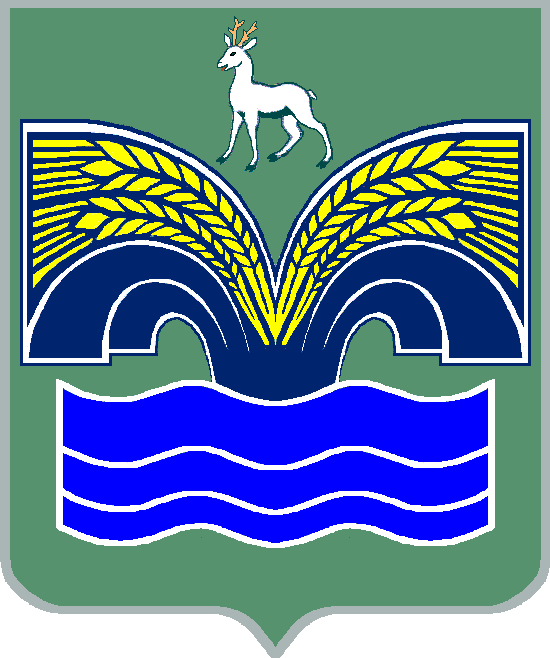 АДМИНИСТРАЦИЯМУНИЦИПАЛЬНОГО РАЙОНА КРАСНОЯРСКИЙСАМАРСКОЙ ОБЛАСТИПОСТАНОВЛЕНИЕот 09.07.2018 № 189О внесении изменений в постановление администрации муниципального района Красноярский Самарской области от 30.10.2015 № 1135 «О создании комиссии по безопасности дорожного движения на территории муниципального района Красноярский»( с изменениями от 24.08.2017 № 1101)В связи с кадровыми изменениями, в соответствии с пунктом 3 части 4 статьи 36 Федерального закона от 06.10.2003 № 131 – ФЗ «Об общих принципах организации местного самоуправления в Российской Федерации», пунктом 5 статьи 44 Устава муниципального района Красноярский Самарской области, принятого решением Собрания представителей муниципального района Красноярский Самарской области от 14.05.2015 № 20-СП, Администрация муниципального района Красноярский Самарской области ПОСТАНОВЛЯЕТ: 1. Внести в постановление администрации муниципального района Красноярский Самарской области от 30.10.2015 № 1135 «О создании комиссии по безопасности дорожного движения на территории муниципального района Красноярский» следующие изменения:состав комиссии по безопасности дорожного движения на территории муниципального района Красноярский Самарской области изложить в новой редакции согласно приложению к настоящему постановлению.	2. Признать утратившим силу постановление администрации муниципального района Красноярский Самарской области от 24.08.2017 №1101 «О внесении изменений в постановление администрации муниципального района Красноярский Самарской области от 30.10.2015 № 1135 «О создании комиссии по безопасности дорожного движения на территории муниципального района Красноярский» ( с изменениями от 24.09.2016 № 1059)».	3. Опубликовать настоящее постановление в газете «Красноярский вестник» и разместить на официальном сайте Администрации муниципального района Красноярский Самарской области в сети Интернет.	4. Настоящее постановление довести до сведения всех заинтересованных лиц.	5. Настоящее постановление вступает в силу со дня официального опубликования.Глава района                                                                               М.В.БелоусовШматков 8(846-57)22141Приложение к постановлению администрации муниципального района Красноярский Самарской областиот 09.07.2018 № 189Составкомиссии по безопасности дорожного движения на территории муниципального района Красноярский Самарской области(далее – Комиссия)БояровАлександр Васильевич- заместитель Главы муниципального района Красноярский Самарской области по общим вопросам, председатель Комиссии;Усачев Анатолий Александрович- руководитель МКУ - управление строительства и жилищно-коммунального хозяйства администрации муниципального  района Красноярский Самарской области, заместитель председателя Комиссии;ШматковАлексей Михайлович - юрисконсульт МКУ «ХЭС», секретарь комиссии;Члены комиссии:ГоловановаЕлена Евгеньевна- руководитель финансового управления администрации муниципального района Красноярский Самарской области;КузьминыхВиталий Владимирович- заместитель руководителя по техническому содержанию зданий образовательных учреждений МКУ «ХЭС»;Одинцов Николай Владимирович- начальник отдела архитектуры и градостроительства администрации муниципального района Красноярский Самарской области.